Handleiding: bijwerken gegevens bestaande clubleden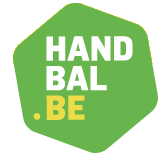 Als clubsecretaris kan het soms nodig zijn de gegevens van uw clubleden te updaten zodat uw ledenlijst ten allen tijde een weerspiegeling is van uw club. Het gebeurt immers wel vaker dat bepaalde leden van status wisselen zoals van niet-speler naar recreant omdat ze besloten hebben deel te nemen aan de fithandbalploeg in de club, of juist van recreant naar speler omdat ze de leeftijd bereikt hebben waarop ze niet langer enkel deelnemen aan tornooien maar ook de competitieploeg van zijn/haar leeftijd zullen versterken. Om u hierbij zo goed mogelijk op weg te helpen als clubsecretaris, werd daarom deze beknopte handleiding opgesteld.Bijwerken gegevens van de spelersU logt in zoals gebruikelijk met uw lidnummer en komt zo op uw ‘homepagina’ terecht in het platform.Vervolgens gaat u binnen ‘CLUB’ naar ‘CLUBLEDEN’ waar u in de hoofdbalk via ‘FILTERS’ de leden van uw club kan sorteren via hun lidnummer, hen kan opvragen op (voor)naam,… Zo kan u zelf uw leden beheren door op ‘ACTIES’ en vervolgens ‘BIJWERKEN’ achter de naam van het lid waarvoor u iets wenst te wijzigen te klikken.Zo komt u terecht op het uitgebreide profiel van dit lid waar u desgewenst informatie zoals telefoonnummer, mailadres of leeftijd van de betrokken speler kan raadplegen, maar waar u als secretaris ook het statuut van de speler kan wijzigen van recreant naar speler bijvoorbeeld via het tabblad ‘ACTIEVE ROLLEN’. Dit wordt uiteraard wel geregistreerd op datum en kan slechts 1 maal per seizoen veranderd worden.Maar ook medische attesten kunnen hier heel simpel worden opgeslagen onder het tabblad ‘DOCUMENTEN’ waar je vervolgens op het blauwe ‘+’ klikt en uit alle documenten opgeslagen in uw computer kan kiezen. (zie handleiding ‘medische documenten’)Om terug te keren naar het volledige overzicht van uw leden, klikt u rechts bovenaan op ‘terug naar lijst’ waardoor u terug in algemene lijst van uw clubleden terecht komt en zo ook voor de volgende speler zaken kan opzoeken of aanpassen. Wijzigingen in het statuut van de spelers, zullen wel nog steeds moeten worden bevestigd door het secretariaat alvorens dit ook zo officieel wordt aanvaard (net als bij nieuwe leden dit het geval is) en wordt hier ook een register van bijgehouden om discussies ten tijde van kwartaalafrekeningen te vermijden.Let op: het is belangrijk om steeds onderaan elke pagina op ‘BIJWERKEN’ te klikken wanneer u een aanpassing hebt gemaakt. Anders wordt deze namelijk niet opgeslagen in het platform en hebt u werk voor niets gedaan.Ontslaan van ledenHet ontslaan van leden, dient nog steeds op de manier te gebeuren zoals tot nu toe gebruikelijk was via het geijkte formulier dat terug te vinden is onder ‘downloads’ bij ‘clubs’ op de website en vervolgens via mail of post verstuurd naar het secretariaat.Helpdesk:Indien u hierbij problemen ondervindt, kan u steeds contact opnemen via ‘supportVHV@handbal.be’